        CAMERA DEPUTAȚILOR                                                                             SENAT      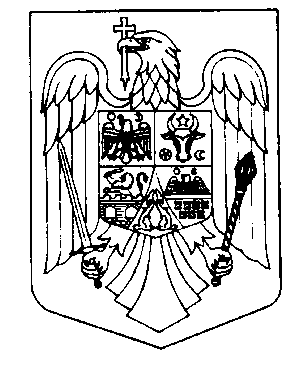 LEGEpentru modificarea Legii nr. 108 din 10 iulie 2014
privind transportul rutier de produse agricole vegetale pe drumurile publiceParlamentul României adopta prezenta lege.Art. I. - Legea nr. 108 din 10 iulie 2014 privind transportul rutier de produse agricole vegetale pe drumurile publice, publicată în Monitorul Oficial nr. 523 din 14 iulie 2014, se modifică după cum urmează:  Articolul 2 se abrogă.Articolul 3 se modifică şi va avea următorul cuprins: „Art. 3. - (1) Produsele agricole vegetale obţinute după recoltare, provenite din exploataţiile agricole, se pot transporta de la punctele de recoltare la spaţiile de depozitare proprii ale exploataţiilor agricole în cauză fără a deține tichet de cântar, cu condiția existenței la bordul vehiculului rutier a documentului de transport corespunzător tipului de transport efectuat.(2) Produsele agricole vegetale obţinute după recoltare de pe teritoriul exploataţiilor agricole se pot  transporta direct de la punctele de recoltare la bazele de recepţie/depozitare ale unităţilor de procesare, fără a deține tichet de cântar, cu condiția existenței la bordul vehiculului rutier a copiei contractului încheiat între producătorul agricol şi procesatorul în cauză şi a documentului de transport corespunzător tipului de transport efectuat.(3) Produsele agricole vegetale obţinute după recoltare pe teritoriul exploataţiilor agricole se pot transporta de la punctele de recoltare la alte spaţii de depozitare decât cele proprii exploataţiei agricole sau la alte puncte de descărcare autorizate în vederea depozitării sau comercializării, în limita unei distanţe de maximum 70 km de la locul de încărcare, fără a deține tichet de cântar, cu condiția existenței la bordul vehiculului rutier a documentului de transport corespunzător tipului de transport efectuat.(4) Operaţiunile de transport prevăzute la alin. (1) - (3) se efectuează cu respectarea masei totale maxime admise, maselor maxime admise pe axe şi/sau a masei totale maxime autorizate.”Articolul 4 se modifică și va avea următorul cuprins:	„Art. 4. - Transportul produselor agricole vegetale obţinute după recoltare pe teritoriul exploataţiilor agricole, de la punctele de recoltare la alte spaţii de depozitare decât cele proprii exploataţiei agricole sau la alte puncte de descărcare autorizate în vederea depozitării sau comercializării, pe distanţe mai mari de 70 km de la locul de încărcare, va fi însoţit de documentele legale specifice tipului de transport efectuat și de tichetul de cântar.”Articolul 5 se modifică şi va avea următorul cuprins:„Art. 5. - Constituie contravenție efectuarea transportului rutier fără existența la bordul vehiculului rutier, în vederea prezentării organelor de control, a contractului prevăzut la art. 3 alin. (2), încheiat între producătorul agricol şi procesatorul în cauză, și se sancționează cu amendă de la 1.000 lei la 2.000 lei, aplicată persoanei fizice sau juridice care efectuează transportul.”Articolul 6 se modifică şi va avea următorul cuprins: „Art. 6. - Constatarea contravenţiei şi aplicarea sancţiunii prevăzute la art. 5 se fac de către personalul cu atribuţii de control din cadrul Inspectoratului de Stat pentru Controlul în Transportul Rutier, precum şi de cãtre ofiţerii şi/sau agenţii de poliţie din cadrul Poliţiei Române care au calitatea de poliţişti rutieri, dupã caz.”Articolul 7 se modifică și va avea următorul cuprins:„Art. 7. - (1) Contravenţiei prevăzute la art. 5 îi sunt aplicabile dispoziţiile Ordonanţei Guvernului nr. 2/2001 privind regimul juridic al contravenţiilor, aprobată cu modificări şi completări prin Legea nr. 180/2002, cu modificările şi completările ulterioare.(2) Contravenientul poate achita, în termen de cel mult 48 de ore de la data aducerii la cunoştinţă a procesului-verbal de constatare a contravenţiei, jumătate din minimul amenzii prevăzute de prezenta lege, agentul constatator făcând menţiune în acest sens în procesul-verbal.”Art. II. - La data intrării în vigoare a prezentei legi, la litera d) a articolului 1 din Hotărârea Guvernului nr. 1.373/2008 privind reglementarea furnizării şi transportului rutier de bunuri divizibile pe drumurile publice din România, publicată în Monitorul Oficial al României, Partea I, nr. 749 din 6 noiembrie 2008, cu modificările şi completările ulterioare, după liniuţa a 7-a se introduce o nouă liniuță cu următorul cuprins:“- exploatări agricole sau depozite de produse agricole.”    PREȘEDINTELE CAMEREI                                         PREȘEDINTELE SENATULUI               DEPUTAȚILOR   LIVIU NICOLAE DRAGNEA                                            CĂLIN CONSTANTIN ANTON                                                                                                         POPESCU  TĂRICEANU    